NOW IS THE TIME TO RISE UP!!  THE ATLANTA FALCONS 
have offered the GA NATIONAL GUARD FOUNDATION, Inc.the opportunity to purchase tickets for the following gamesat the Mercedes Benz Stadium:GAME: ATLANTA FALCONS vs NEW ORLEANS SAINTS!!!!THANKSGIVING DAY*THURSDAY*NOV 28, 2019 @ 8:20 PMGAME: ATLANTA FALCONS VS JAX JAGUARSSUN*DEC 22, 2019*1:00 PMCOPY AND PASTE LINK TO YOUR NON-MILITARY BROWSER!https://oss.ticketmaster.com/aps/falcons/EN/link/promotion/home/8fe5c2fc096197eb4b75bc4b64ecf91a612afcd2 Promo Code: GAGUARD19LINK WILL EXPIRE ON 11/25 BEFORE THE SAINTS GAME!  Might reopen after the Holiday for the last home game of the year with the Jaguars!                                       Questions?  Contact Jordan Miller @ 470.341.5305Link should have both 300 level and 100 level options depending on availability!Ticket prices are subject to change leading up to the game.     Net proceeds to benefit the GA National Guard Family Support Foundation, Inc.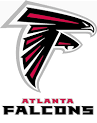                                         THANK YOU FOR YOUR SUPPORT!   